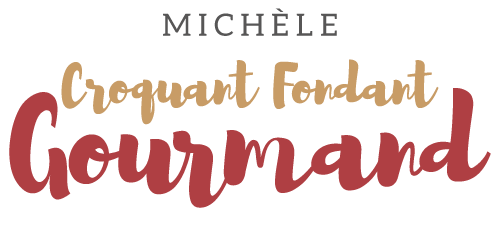 Mini clafoutis aux petits pois Pour 17 Mini clafoutis aux petits pois 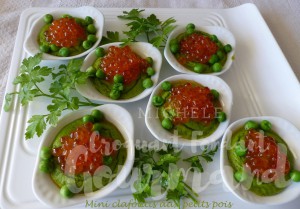 - 300 g de petits pois surgelés (1)
- 40 g de crème liquide
- 3 œufs
- 1 càc de curry
- 1 càc de persil ciselé (2)
- noix de muscade
- sel & poivre du moulin
- œufs de saumon ou saumon fuméCassolettes à mignardises beurrées
Préchauffage du four à 160°C 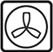 
Faire cuire les petits pois dans de l'eau bouillante salée pendant 8 minutes.
Les égoutter et les rafraichir dans de l'eau glacée.
Réserver 60 g de petits pois et  mixer grossièrement le reste.
Ajouter dans le bol la crème et les œufs, mixer.
Incorporer le curry et le persil ciselé, mixer.
Rectifier l'assaisonnement en sel (sel aux herbes pour moi) 
et ajouter une pincée de muscade râpée et quelques tours de moulin à poivre.
Mixer une dernière fois, jusqu'à ce que la purée soit très lisse.
Répartir la préparation dans les cassolettes.
Faire cuire pendant une dizaine de minutes (ou 15 minutes au bain-marie).
Le clafoutis doit rester moelleux.
Servir chaud ou tiède après avoir réparti les petits pois réservés et les œufs de saumon.